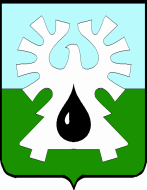 МУНИЦИПАЛЬНОЕ ОБРАЗОВАНИЕ ГОРОД УРАЙХанты-Мансийский автономный округ - ЮграАдминистрация ГОРОДА УРАЙУважаемая Галина Петровна!Направляю информацию по вопросу «О выполнении в 2020 году администрацией города Урай рекомендаций Думы города Урай за 2019-2020 годы» для рассмотрения на сорок третьем заседании Думы города Урай согласно приложению.Докладчики: заместители главы города Урай по направлениям деятельности.Приложение к письмуадминистрации города Урайот _______________ №_____Информация по вопросу «О выполнении в 2020 году администрацией города Урай рекомендаций Думы города Урай за 2019-2020 годы»628285, микрорайон 2, дом 60,  г.Урай, Ханты-Мансийский автономный округ - Югра Тюменская областьтел. 2-23-28, 2-06-97                                       факс (34676) 2-23-44                            E-mail: adm@uray.ru[Номер документа][Дата документа]Председателю Думы города УрайГ.П. АлександровойИсполняющий обязанности главы города Урай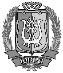 ДОКУМЕНТ ПОДПИСАНЭЛЕКТРОННОЙ ПОДПИСЬЮСертификат  [Номер сертификата 1]Владелец [Владелец сертификата 1]Действителен с [ДатаС 1] по [ДатаПо 1]        В.В. Гамузов№ п/пНаименование вопросаРезультат выполненияПримечание (нормативные документы, исполнители и т.д.)1.С апреля 2019 года предоставлять ежегодно отчет «О ходе выполнения Программы «Комплексное развитие систем коммунальной инфраструктуры города Урай Ханты-Мансийского автономного округа - Югры на 2017-2026 годы» за 2019 год, в т.ч. о  реализации дорожной карты по каждому разделу программы за прошедший год (рекомендация Думы города Урай от 12.07.2017).Выполнено. Ежегодно предоставляется отчет. В бюджете на 2021 год запланированы средства в объеме 600 тыс.рублей на актуализацию программы. В 1 квартале 2021 года планируется заключение договора. По результатам исполнения контракта данная программа будет вынесена на заседание Думы города Урай для утверждения.Ашихмин Андрей Юрьевич, заместитель главы города Урай.2.Проведение капитального ремонта муниципального бюджетного образовательного учреждения средняя общеобразовательная школа с углубленным изучением отдельных предметов №6. В 2018 году было рекомендовано предусмотреть денежные средства на разработку проектно-сметной документации в 2019 году, поставить в план капитального ремонта с 2020 года.В 2020 году работы по разработке проектно-сметной документации выполнены.  Стоимость проведения капитального ремонта на объекте по экспертизе составила 257,8 млн.руб.В 2020 году в рамках Соглашения о сотрудничестве между Правительством ХМАО–Югры и ПАО «Нефтяная компания «ЛУКОЙЛ» заключен муниципальный контракт на выполнение СМР на сумму 50,3 млн.руб. В соответствии с контрактом выполнены следующие работы: замена кровли, замена оконных блоков, капитальный ремонт блока спортивного зала, актового зала и столовой с заменой всех инженерных сетей, капитальный ремонт помещений младших классов. Работы выполнены в полном объеме.Согласно перечня мероприятий для включения в Соглашение о сотрудничестве между Правительством ХМАО-Югры и ПАО НК «ЛУКОЙЛ» на 2021 год предложено  продолжение работ по капитальному ремонту объекта (2 этап) на сумму 55,0 млн.руб. В случае положительного решения со стороны Правительства автономного округа и НК «ЛУКОЙЛ», средства по Соглашению будут включены в бюджет муниципального образования на 2021 год (ориентировочно в феврале 2021 года).Волошин Геннадий Геннадьевич, заместитель главы города Урай.Подбуцкая Елена Николаевна,  заместитель главы города Урай3.При формировании бюджета городского округа город Урай на 2020-2022 годы предусмотреть финансовые средства на ПСД, капитальный ремонт и благоустройство территорий муниципальных дошкольных образовательных учреждений «Детский сад №6 «Дюймовочка», «Детский сад №19 «Радость»; ремонт фасада «Детский сад №16 «Золотой ключик».В бюджете на 2020 год финансовые средства на разработку проектно-сметной документации МБДОУ «Детский сад №19 «Радость» предусмотрены.В бюджете на 2020-2022 годы финансовые средства на проектно-сметную документацию, капитальный ремонт, благоустройство территорий муниципальных бюджетных дошкольных образовательных учреждений «Детский сад №6 «Дюймовочка» и «Детский сад № 16 «Золотой ключик» не предусмотрены.В связи с тем, что ПСД на проведение капитального ремонта объектов действительна в течение 3-х лет, выделение денежных средств на проектно-сметную документацию МБДОУ «Детский сад №6 «Дюймовочка», МБДОУ «Детский сад № 16 «Золотой ключик» планируется предусмотреть после завершения капитального ремонта в МБОУ СОШ №6, МБУ ДО «ЦМДО», МБДОУ «Детский сад № 19 «Радость».Волошин Геннадий Геннадьевич, заместитель главы города Урай.Подбуцкая Елена Николаевна,  заместитель главы города Урай4.Рекомендовать администрации города Урай при предоставлении депутатам Думы города Урай информации «О подготовке объектов ЖКХ города Урай к осенне-зимнему периоду», указывать сведения о сроках предыдущего ремонта объектов инженерных сетей, подлежащих ремонту.Выполнено. Сведения о сроках предыдущего ремонта объектов инженерных сетей, подлежащих ремонту, указываются в информации «О подготовке объектов ЖКХ города Урай к осенне-зимнему периоду». Ашихмин Андрей Юрьевич, заместитель главы города Урай.5.Рекомендовать главе города Урай на заседания постоянной комиссии Думы города Урай по экономике, бюджету, налогам и муниципальной собственности при рассмотрении вопросов по исполнению бюджета городского округа город Урай, направлять заместителей главы города для разъяснений проблемных вопросов.Выполнено. При рассмотрении вопросов по исполнению бюджета городского округа город Урай для разъяснений проблемных вопросов заместители главы города Урай участвуют в заседаниях постоянной комиссии Думы города Урай по экономике, бюджету, налогам и муниципальной собственности. Новосёлова Светлана Петровна, заместитель главы города Урай6.Капитальный ремонт муниципального бюджетного учреждения молодежи и дополнительного образования «Центр молодежи и дополнительного образования». В 2018 году было рекомендовано предусмотреть денежные средства на разработку проектно-сметной документации в 2019 году, поставить в план капитального ремонта с 2020 года.В 2019 году работы по разработке проектно-сметной документации выполнены.  Стоимость проведения капитального ремонта на объекте по экспертизе составила 167,7 млн.руб. В бюджете 2020 года на капитальный ремонт кровли МБУ ДО "ЦМДО" запланированы средства в сумме 12,8 млн.руб.В соответствии с муниципальным контрактом  выполнены следующие работы: замена кровли, устройство молниезащиты, оборудование систем противодымной вентиляции. Работы выполнены в полном объеме. Кроме того в 2020 году направлено 3,2 млн.руб, на выполнение работ по ремонту центрального крыльца здания МБУ ДО «ЦМДО». Работы выполнены в полном объеме. Вопрос по проведению капитального ремонта будет рассматриваться по завершению уже начатых ремонтных работ зданий учреждений образования.Волошин Геннадий Геннадьевич, заместитель главы города Урай.Подбуцкая Елена Николаевна,  заместитель главы города Урай7.Организацию школьного питания.С 01.01.2020 года увеличен размер оплаты питания с 20 рублей до 44 рублей в день не льготной категории обучающихся и двухразового питания обучающихся, находящихся в образовательном учреждении 8 часов и более. Средства на финансирование расходов по организации питания обучающихся в муниципальных общеобразовательных организациях предусмотрены в бюджете на 2020 год в сумме 14,1 млн.руб.  Кроме того, в уточненном бюджете на 2020 год предусмотрены средства ОБ и ФБ с софинансированием из местного бюджета (15%) на организацию бесплатного горячего питания обучающихся, получающих начальное общее образование (учащихся 1-4 классов), в общей сумме – 12,4 млн. руб.В проекте бюджета на 2021-2023 годы из средств местного бюджета на питание не льготной категории обучающихся 5 - 11 классов и двухразового питания обучающихся, находящихся в образовательном учреждении 8 часов и более, запланированы средства в сумме 22,1 млн.руб. (ежегодно) из расчета 91,6 рублей (средства родителей - 42,40 рубля) в день. На организацию питания обучающихся с 1-4 классы предусмотрены средства бюджета автономного округа с долей софинансирования из местного бюджета (10%) из расчета 134 рубля в день  в общей сумме 32,5 млн.руб. (ежегодно), в том числе доля МБ – 3,2 млн.руб.Подбуцкая Елена Николаевна,  заместитель главы города Урай 8.Ремонт дорог ул.Яковлева, ул.Песчаная, ул.Садовая, ул.Сибирская, дороги от проезда Южный вдоль гаражного кооператива «Строитель».Выполнено. В 2020 году по ул.Яковлева выполнен ямочный ремонт в границах от ул.Ленина до ул.Узбекистанская. По ул.Песчаная, ул.Садовая, ул.Сибирская, по дороге от проезда Южный вдоль гаражного кооператива «Строитель» производилось ремонтное профилирование дорог в рамках муниципального контракта по содержанию дорог.Ашихмин Андрей Юрьевич, заместитель главы города Урай.9.Строительство тротуара вдоль ограждения МБУ ДО «Центр молодёжи и дополнительного образования», в том числе от домов, расположенных на улице Шевченко с выходом на улицу Ленина, вдоль забора ЦДМО.Выполнено. В 2019 году работы выполнены в полном объеме на сумму 729,1 тыс.руб. площадью 244,5 м2.Ашихмин Андрей Юрьевич, заместитель главы города Урай.10.Мероприятия по антитеррористической защищённости объектов образования, спорта и культуры.Управлению образования и молодежной политики администрации города Урай подведомственны 15 образовательных организаций в количестве 21 объекта, из них 1 объект корт (мкр. Западный, д. 13) передается в Управление по физической культуре, спорту и туризму администрации города Урай. 1 объект (спортивный зал) будет выведен из сферы образования.Из 19 объектов 8 соответствуют требованиям антитеррористической защищенности (МБОУ СОШ №4, МБУ ДО «ЦМДО», МБДОУ ДС №6, 7, 8, 10, 12, 14). До конца года планируется привести в соответствие с требованиями: МБОУ СОШ №2, 5. 9 объектов не соответствуют требованиям, требуется разработка ПСД, организация помещений для поста физической охраны на первым этажах образовательных организаций, строительство КПП.На сегодняшний день все объекты спорта и культуры соответствуют требованиям антитеррористической защищенности,  согласно присвоенным категориям опасности.В 2020 году МАУ ДО ДЮСШ «Звезды Югры» приобретено оборудование с целью усиления безопасности: «Система контроля и управления доступом» (проходная рамка), локализатор взрыва (1 шт.), ручные металлодетекторы (5 шт.), металлические шкафы (2 шт.) в сумме 210,5 тыс.руб. В 2020 году дополнительного финансирования на объекту культуры не требовалось.Подбуцкая Елена Николаевна,  заместитель главы города Урай11.В бюджете на 2019 год в муниципальной программе «Развитие жилищно-коммунального комплекса и повышение энергетической эффективности в городе Урай» на 2019-2030 годы предусмотреть строительство тротуара между музеем и ТЦ «Армада».Выполнено. Строительство тротуара между музеем и ТЦ «Армада» произведено в 2019 году.Ашихмин Андрей Юрьевич, заместитель главы города Урай.12.При рассмотрении отчетов об исполнении бюджета городского округа город Урай предоставлять депутатам Думы информацию по реализации национальных проектов в разрезе муниципальных программ.Выполнено. Информация по реализации национальных проектов в разрезе муниципальных программ предоставляется депутатам Думы города Урай при рассмотрении отчетов об исполнении бюджета городского округа город УрайНовосёлова Светлана Петровна, заместитель главы города Урай13.Рекомендовать администрации города Урай расширить разъяснительную работу с населением по данным вопросам на страницах социальных сетей (о внесенных изменениях в Генеральный план, Правила землепользования и застройки муниципального образования город Урай).Выполнено. Информация о приеме предложений по внесению изменений в  Генеральный план, Правила землепользования и застройки, документацию по планировке территорий публикуется в СМИ, в том числе в социальных сетях в целях  привлечения наибольшего количества граждан. Кроме этого актуальная редакция Генерального плана и Правил землепользования размещена на официальном сайте органов местного самоуправления в подразделах «Документация территориального планирования» и «Правила землепользования и застройки» раздела «Градостроительство». Проекты внесения изменений в документацию территориального планирования  в полном объеме размещены в подразделе «публичные слушания» раздела «Градостроительство». Волошин Геннадий Геннадьевич, заместитель главы города Урай14.Предоставить к заседанию Думы города Урай в ноябре 2019 года информацию о принятых мерах администрацией города на рекомендации Контрольно-счетной палаты города Урай по итогам контрольных и экспертно-аналитических мероприятий за 2019 год.Выполнено. Информация о принятых мерах администрацией города Урай на рекомендации Контрольно-счетной палаты города Урай по итогам контрольных и экспертно-аналитических мероприятий за 2019 год была предоставлена и рассмотрена на заседании Думы города Урай 21.11.2019.Новосёлова Светлана Петровна, заместитель главы города Урай15.Рекомендовать администрации города Урай при внесении изменений в бюджет города Урай на 2020 год предусмотреть денежные средства на обустройство новых контейнерных площадок в городе Урай и закуп евроконтейнеров.Выполнено. Закуп евроконтейнеров осуществлен, работы по обустройству и установке выполнены.Ашихмин Андрей Юрьевич, заместитель главы города Урай.16.Предоставить в аппарат Думы города Урай к заседанию Думы в апреле информацию о возможности замены П-образных стоек для дорожных знаков на перекрестке ул. Ленина - ул. Космонавтов.В 2020 выделены средства в сумме 1071,6 тыс. рублей на выполнение работ и будет заключен муниципальный контракт. Работы будут выполнены в 1 квартале 2021 года.Волошин Геннадий Геннадьевич, заместитель главы города Урай17.Просмотреть варианты подключения жилых домов в мкр. 2 к центральной системе горячего водоснабжения. Информацию о выполнении данной рекомендации предоставить в Думу города к заседанию Думы в декабре 2020.Югорский фонд капитального ремонта отказал в монтаже внутренних сетей горячего водоснабжения. В октябре 2020 года проведены собрания с жителями семи домов 2 микрорайона, где отсутствует централизованное горячее водоснабжение. От жителей получен категорический отказ от финансирования данных работ за счет средств собственников.Ашихмин Андрей Юрьевич, заместитель главы города Урай.18.Предусмотреть в границах проектирования школы на 1125 мест в микрорайоне 1А: а) дополнительную стоянку на 20-24 места вдоль ул. Шевченко, с организацией раздельного заезда на стоянку и выезда со стоянки;б) в перспективе, при подготовке документов территориального планирования,  предусмотреть увеличение ширины проезжей части дороги по ул. Космонавтов на участке от ул. Шевченко до ул. Шаимская для организации отдельных левоповоротных полос.а) Проектом изменений проекта планировки и проекта межевания застроенной части мкр. 1А, ограниченной улицами Космонавтов, 50 лет ВЛКСМ, Нефтяников, Шевченко, проекта планировки и проекта межевания части территории микрорайона 1А (3,4 га) в границах проектирования школы на 1125 мест предлагается 4 автомобильных парковки на 87 парковочных мест, в том числе вдоль улицы Шевченко предусмотрена автопарковка, которая позволит сформировать более 24 парковочных мест.б) Предложение по расширению проезжей части будет учтено при разработке документации по планировке территории части мкр. 2А. На сегодняшний день данное мероприятие включено в планы на 2022 год. Реализация проекта будет возможна после сноса жилых домов №70, 69, расположенных вдоль улицы Космонавтов.Волошин Геннадий Геннадьевич, заместитель главы города Урай19.Провести анализ актуальности положений Генерального плана города Урай. Результаты анализы предоставить в Думу города до 10.02.2021.В план работы МКУ «УГЗиП» на декабрь 2020 - январь 2021 года включен вопрос о проведении анализа актуальности положения о территориальном планировании Генерального плана города Урай. Волошин Геннадий Геннадьевич, заместитель главы города Урай20.Установить решетки на сливные колодцы, снятые во время  ремонта, на мосту участка объездной дороги ЦППН  «Урайэнерго».Выполнено. Решетки на сливные колодцы, снятые во время  ремонта, на мосту участка объездной дороги ЦППН «Урайэнерго» установлены.Волошин Геннадий Геннадьевич, заместитель главы города Урай21.Предоставить в Думу города Урай для рассмотрения на заседании Думы в декабре 2020 года информацию по формированию дорожной карты на ближайшие 3 года по реконструкции объездной автомобильной дороги, находящейся на балансе города, для передачи в собственность автономного округа.Информация по формированию дорожной карты на ближайшие 3 года по реконструкции объездной автомобильной дороги, находящейся на балансе города, для передачи в собственность автономного округа будет предоставлена на заседание Думу города Урай в декабре 2020 годаВолошин Геннадий Геннадьевич, заместитель главы города Урай.Гамузов Виктор Владимирович, первый заместитель главы города Урай22.1) Ежеквартально направлять в Думу города  Урай информацию о промежуточных результатах оценки эффективности работы муниципалитета;2) направлять отчет о достигнутых показателях деятельности органов местного самоуправления  города Урай за отчетный период  в Правительство автономного округа после обсуждения  с депутатами Думы города Урай.1. Информация о промежуточных результатах оценки эффективности работы муниципалитета будет ежеквартально направляться в Думу города  Урай.2. Отчет о достигнутых показателях деятельности органов местного самоуправления  города Урай за отчетный период будет направляться в Правительство Ханты-Мансийского автономного округа - Югры после обсуждения  с депутатами Думы города Урай.Новосёлова Светлана Петровна, заместитель главы города Урай23.При исполнении бюджета города в 2021-2023 годов:1. Предусмотреть в бюджете  на 2021 год средства:      а) на разработку  ПСД, капитальный ремонт и благоустройство территорий МДОУ «Детский сад №19 «Радость»;           б)  в  бюджете на 2021 год в муниципальной программе «Развитие транспортной системы города Урай на 2021-2030 годы» строительство дороги протяжённостью 1,2 км. в асфальтном исполнении от ул. Южная до переулка Тихий микрорайона Солнечный, с обустройством разворота  для общественного транспорта;      в)  на установку 3-го остановочного комплекса в микрорайоне «Солнечный»;      г) на содержание стадиона «Нефтяник» в надлежащем состоянии и замену трибун;      д) на обустройство автостоянки вдоль дома 32 микрорайона 2 по улице Ветеранов;      е) на водоотведение для устранения луж по ул. Толстого за ТПП «Урайнефтегаз»;     ж) на обустройство автостоянки и детской игровой площадки в мкр. Шаимский;      з)  на проведение благоустройства площадки/стоянки возле магазина на улице Радужная;      и)  на установку необходимых дорожных знаков и видеокамер на вновь строящейся дороге  в мкр. Солнечный (для обеспечения безопасности и соблюдения скоростного режима);      к) на благоустройство дворовых территории по адресу мкр. 3 дома 55, 56, 57, 28, 29;     л)  на выделение дополнительного финансирования на предоставление земельных участков многодетным семьям в 2021 году;      2)  предусмотреть в бюджете  на 2022 год средства:      а) на разработку  ПСД, капитальный ремонт и благоустройство территорий МДОУ «Детский сад №6 «Дюймовочка»;      б) на ремонт здания школы искусств №1;      в) на финансирование некоммерческих организаций через грантовую поддержку в сумме не менее 10 млн. рублей ежегодно;      3)  предусмотреть в бюджете  на 2023 год средства:      а) на   разработку ПСД и проведение  капитального ремонта и благоустройства территории МБОУ СОШ №2;      б) на устройство тротуара/велодорожек от СНТ Лесовод вдоль улицы Южная до улицы Звонкая (соединить с тротуаром построенным в 2020 году).Мероприятия по п. 1 будут рассмотрены в ходе исполнения бюджета в 2021 году при наличии экономии и в случае поступления дополнительных средств из вышестоящего бюджета совместно с депутатами Думы города Урай. Мероприятия по п. 2, п. 3 будут рассмотрены при формировании бюджета на 2022-2024 годы совместно с депутатами Думы города Урай.Новосёлова Светлана Петровна, заместитель главы города Урай24.При исполнении бюджета города в 2021-2023 годов, при наличии экономии средств, предусмотреть:     1)  предусмотреть в бюджете  на 2021 год средства:     а)  на ремонт фасада «Детский сад №16 «Золотой ключик»;      б) на обустройство тротуара от магазина «Сибирь» к домам  микрорайона 2А;      2) предусмотреть в бюджете  на 2022 год средства на капитальный ремонт МБУ ДО «Центр молодежи и дополнительного образования».  Мероприятия по п.1 будут рассмотрены в ходе исполнении бюджета в 2021 году при наличии экономии и в случае поступления дополнительных средств из вышестоящего бюджета совместно с депутатами Думы города Урай.Мероприятия по п.2 будут рассмотрены при формировании бюджета на 2022-2024 годы совместно с депутатами Думы города Урай. Новосёлова Светлана Петровна, заместитель главы города Урай